WerkformulierImplementatie TaakherschikkingVerpleegkundig Specialist Intensieve zorg Specialisme: Maag Darm Lever (MDL)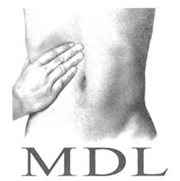 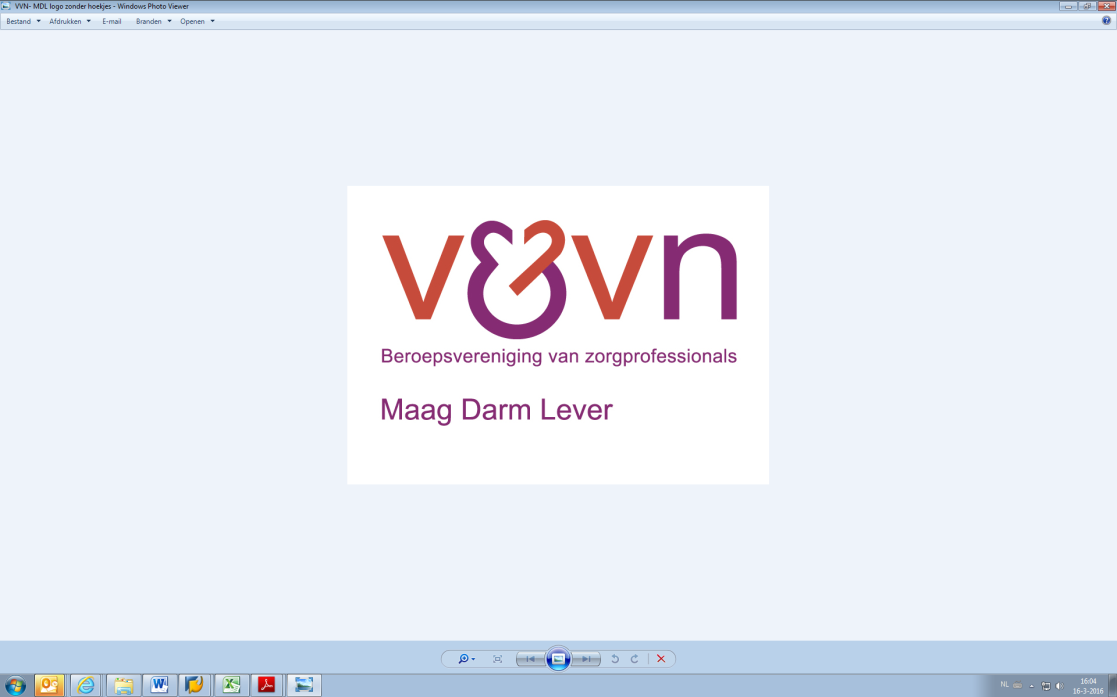 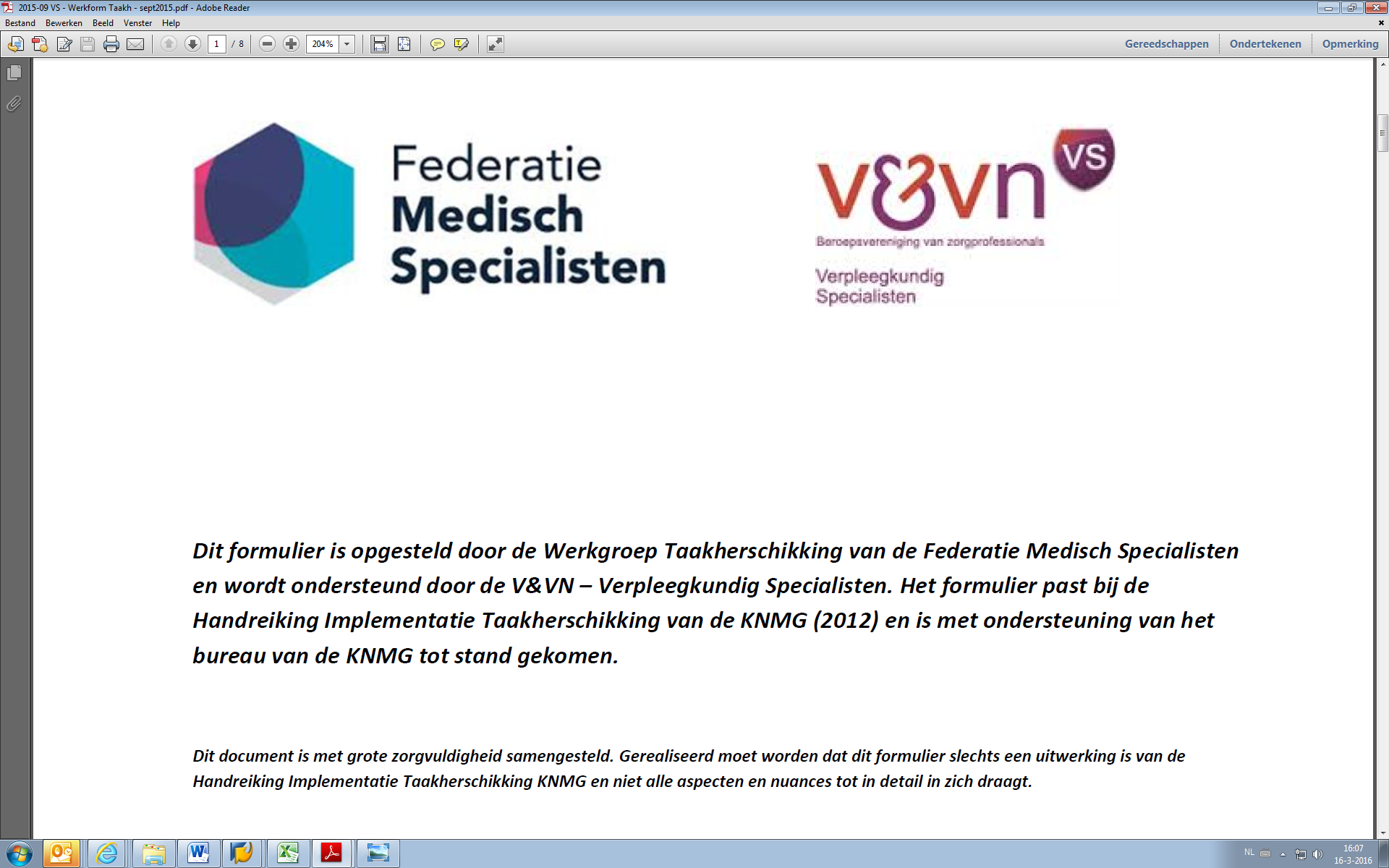 Dit document is in oktober 2016 specifiek gemaakt voor de verpleegkundig specialist die werkzaam is bij de vakgroep Maag Darm Lever artsen.  De landelijke werkgroep taakherschikking waarin de beroepsvereniging van MDL artsen en verpleegkundig specialisten MDL participeren heeft dit landelijke document gespecificeerd voor de verpleegkundig specialist MDL. Organisatie & Werkafspraken rond taakherschikkingBijlage 1. Voorbeeld medicatieformularium MDL (persoonlijk maken en afstemmen met contactpersoon vanuit Vakgroep MDL) Bijlage 2 Bevoegdheden en deskundigheidsgebied Verpleegkundig Specialist (algemeen) 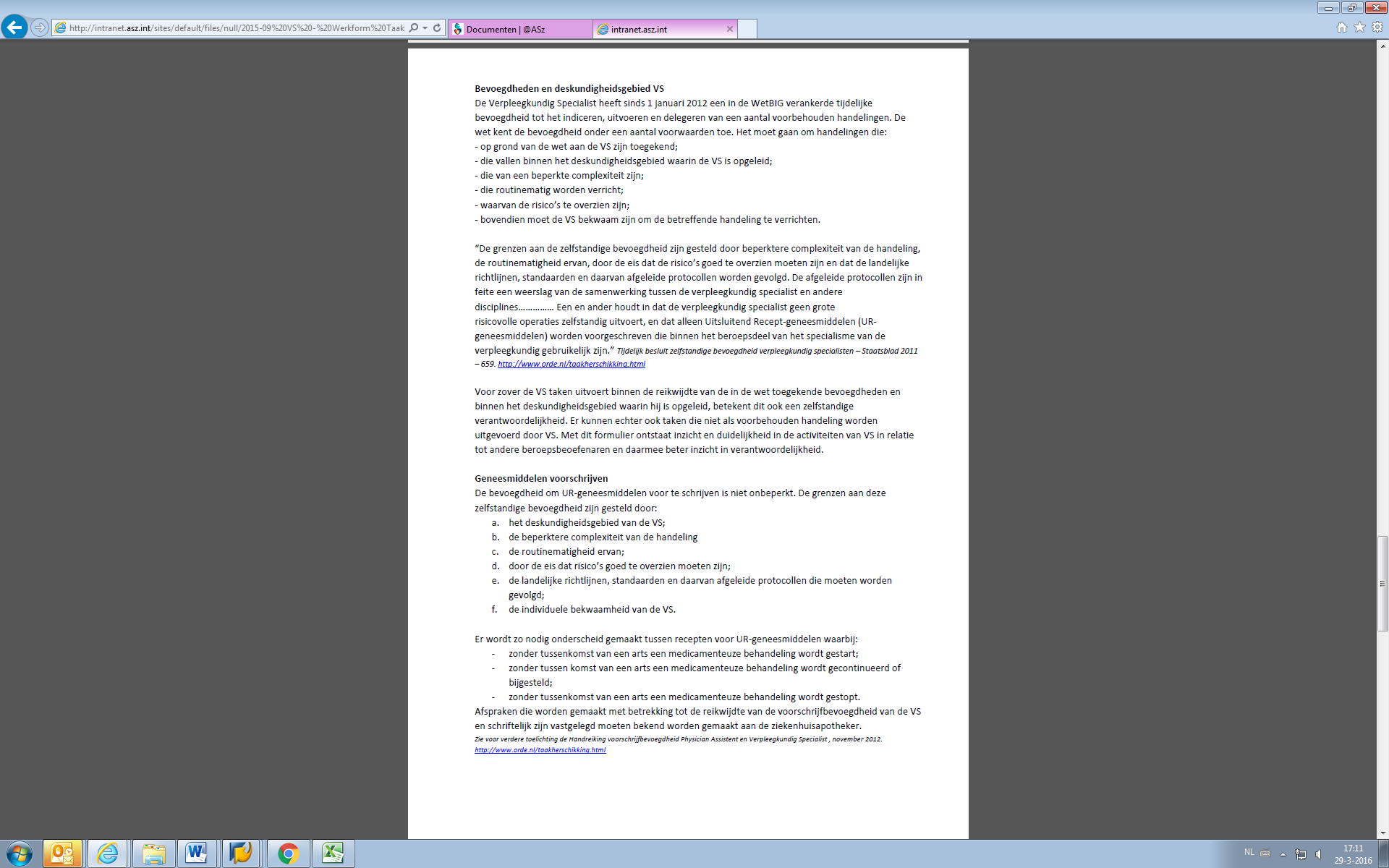 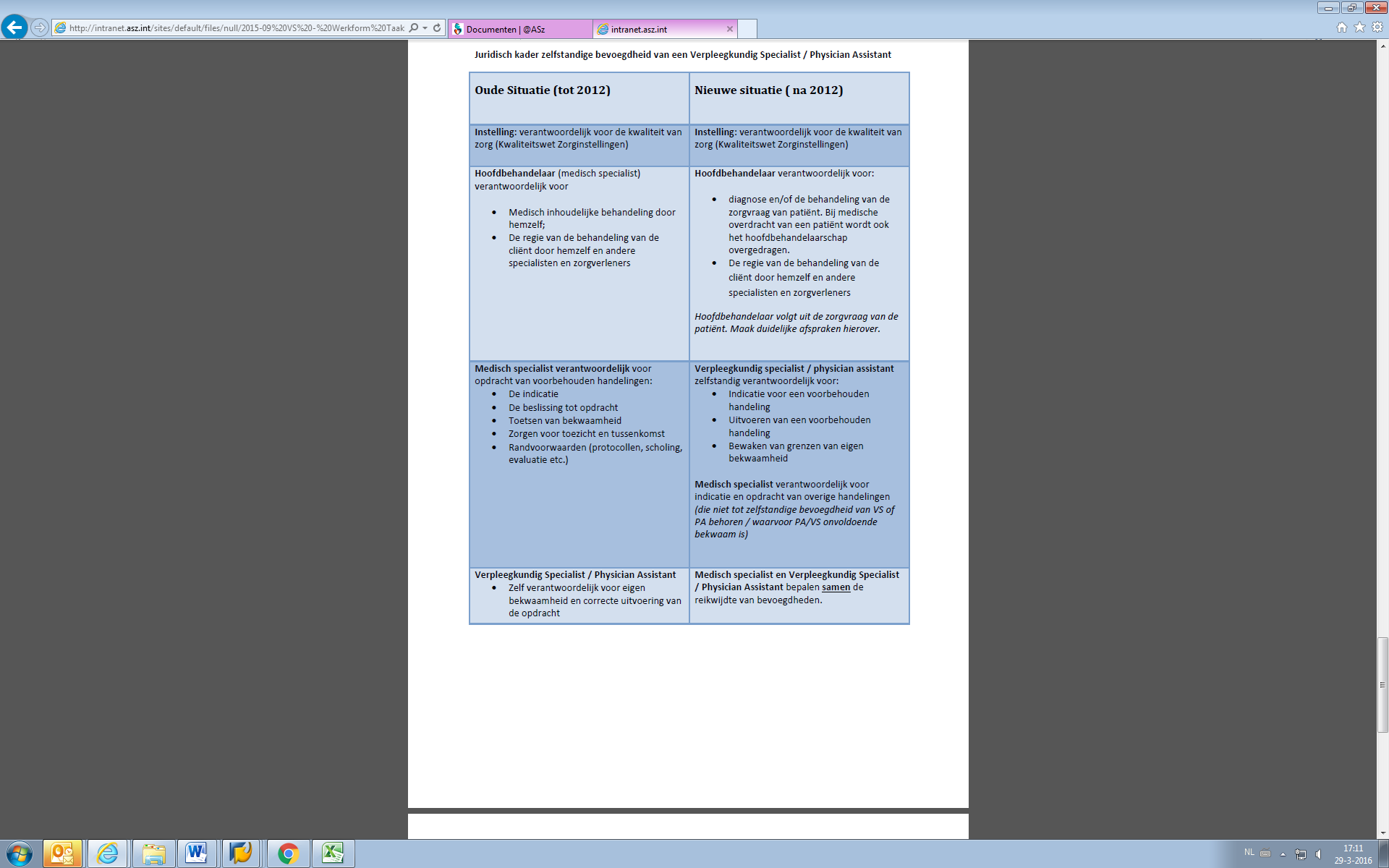 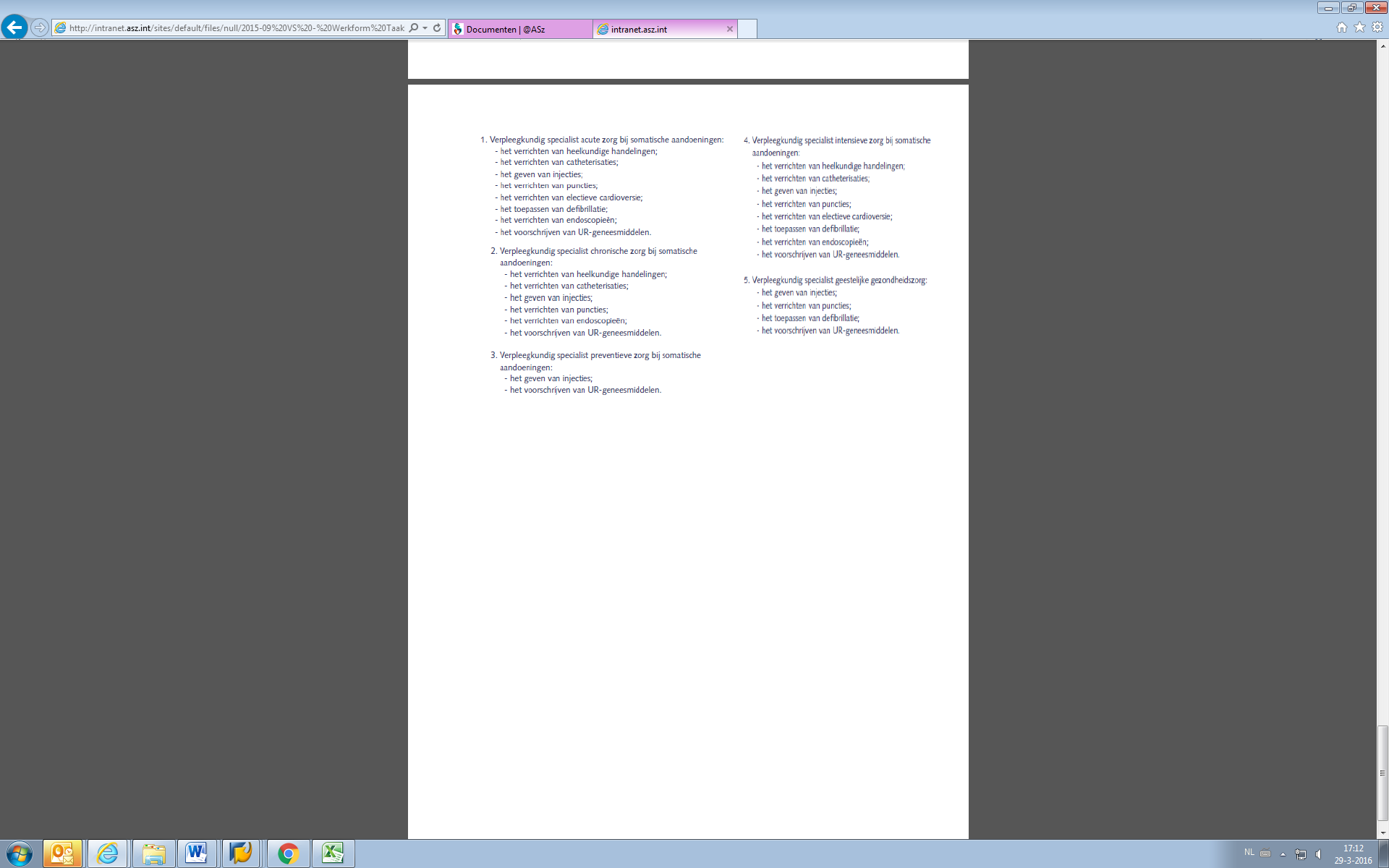 Organisatie & SamenwerkingInstellingZiekenhuis: Locatie:Afdeling:Deze afspraken betreft de samenwerking tussen MDL artsen en de verpleegkundig specialist MDL. Naast deze werkafspraken is het ziekenhuisbeleid omtrent de positionering en functieprofiel van de verpleegkundig specialist leidend. Gegevens beroepsbeoefenaarNaam: Verpleegkundig specialist (VS) Maag Darm Leverziekten Specialisme van de verpleegkundig specialist:  Intensieve zorg  Chronische zorgDeelgebied van de geneeskunst: Maag Darm Leverziekten Opleiding afgerond in: Registratie in het Verpleegkundig Specialisten Register d.d.: Herregistratie d.d.: Aanvullende opleiding/ scholing: Advies vanuit NVMDL is om de verkorte scholing te volgen bij het verrichten van endoscopieën. Is er een certificaat endoscopie beschikbaar?  Niet van toepassing   Nee    Ja, datum: AGB-code: BIG nummer: Lidmaatschap beroepsvereniging V&VN verpleegkundig specialisten, lidmaatschapsnummer:  V&VN Maag Darm Lever, lidmaatschapsnummer:  V&VN Oncologie, lidmaatschapsnummer:  Nederlandse Vereniging Hepatologie (NVH) Buitengewoon lid NVMDL, aangemeld via secretariaat NVMDL (alleen bij lidmaatschap V&VN MDL)  Buitengewoon lid NVGE, automatisch via lidmaatschap V&VN MDL (alleen bij lidmaatschap V&VN MDL) Tot het gebied van deskundigheid van de verpleegkundig specialist wordt gerekend het zelfstandig indiceren en verrichten van handelingen op het deelgebied van de geneeskunst waarbinnen de verpleegkundig specialist is opgeleid. Deze handelingen omvatten het onderzoeken, behandelen en begeleiden van patiënten met veel voorkomende aandoeningen binnen dat deelgebied van de geneeskunst. Zie voor meer informatie over de functie VS bij het beroepsprofiel en de factsheet VS. Zie ook bijlage 2. SamenwerkingsverbandEen VS MDL werkt in een samenwerkingsverband met praktiserend medisch specialisten waarbij binnen het samenwerkingsverband werkafspraken zijn gemaakt over de inzet van de VS en continuïteit van zorg en opvang van zorg bij calamiteiten is gewaarborgd. De werkafspraken en gehanteerde protocollen zijn schriftelijk vastgelegd en toetsbaar. Daarvoor wordt voor het specialisme Maag Darm Lever landelijk dit document gebruikt. De zorgactiviteiten van de VS zijn ingebed in het integrale zorgproces. Er is een schriftelijke samenwerkingsovereenkomst tussen de maatschap/ vakgroep en de VS. Het samenwerkingsverband draagt zorg voor de continuïteit van zorgverlening aan de patiënt, zowel overdag als in de ANW-uren. Met welke medisch specialisten wordt in het samenwerkingsverband samengewerkt? Vakgroep Maag Darm Leverartsen binnen het ziekenhuisWie is het (eerste) aanspreekpunt voor de VS? Vakinhoudelijk/ intercollegiaal: Organisatorisch: WerkafsprakenWerkafsprakenZorgactiviteitenDe VS is werkzaam binnen het specialisme:  Maag-, Darm- en Leverziekten Gastro Enterologische Chirurgie Welke zorgactiviteiten neemt de VS op zich?Kliniek (zaal arts functie, inhoudelijk verder uitgewerkt in ziekenhuisprotocol) Kliniek (participatie artsenvisite) Kliniek (consultfunctie) Polikliniek Endoscopie Voorbehouden handelingenWelke (voorbehouden) diagnostische- en therapeutische handelingen worden (buiten verpleegkundige handelingen) volledig zelfstandig uitgevoerd (op grond van art36a Wet BIG)? Verrichten endoscopie Colonoscopie, Sigmoïdscopie,  Gastroscopie,AscitespunctiePlaatsen ascitesdrain Hebben deze activiteiten een routinematig karakter?                        Ja  /  NeeZijn de activiteiten van een beperkte complexiteit?                           Ja  /   NeeBetreft het handelingen waarvan de risico’s te overzien zijn?            Ja  /   NeeIndien een of meer keer ‘nee’, dan per activiteit toelichten waarom hiervan wordt afgeweken. Uitvoering geschiedt in opdracht en onder supervisie! Welke voorbehouden diagnostische of therapeutische handelingen worden alleen met/ in opdracht van een medisch specialist uitgevoerd?Activiteiten zo nauwkeurig mogelijk benoemen. Neem de voorbehouden handelingen specifiek op in het overzicht. Geneesmiddelen voorschrijvenDe VS heeft een zelfstandige bevoegdheid tot het voorschrijven van UR geneesmiddelen binnen zijn eigen deskundigheidsgebied. In beginsel beperkt de voorschrijfbevoegdheid zich tot geneesmiddelen die binnen het specialisme gebruikelijk zijn. Een voorbeeld formularium VS die werkzaam is binnen het specialisme MDL vind u in de bijlage. Een formularium is niet verplicht, maar wordt wel door veel ziekenhuizen gebruikt.  De volgende specifieke medicatie wordt alleen voorgeschreven na overleg binnen de vakgroep/ maatschap: Zie ook Handreiking Voorschrijfbevoegdheid Verpleegkundig Specialisten en Physician Assistants (V&VN, NAPA, NVZA en KNMP 2012)VerwijsbeleidDe VS is bevoegd tot verwijzen naar, consulteren van en samenwerken met artsen en met andere gezondheidszorgmedewerkers. Welke specifieke afspraken zijn binnen de vakgroep/ maatschap/ ziekenhuis gemaakt over het consulteren van medisch specialisten, of (door-) verwijzen van patiënten (bijv. t.a.v. ketenzorg, terug naar de huisarts, etc.): Ziekenhuisbeleid (is soms afwijkend van wat de VS mag, ivm eisen zorgverzekeraars):  De VS verwijst zelfstandig patiënten door aan andere behandelaars en/of disciplines De VS verwijst patiënten alleen door onder accordering van een medisch specialist Vakgroep MDL (aanvinken wat van toepassing is): De VS verwijst zelfstandig patiënten door aan andere behandelaars en/of disciplines De VS draagt zelfstandig zorg voor berichtgeving aan de huisarts zonder supervisie De VS draagt onder supervisie zorg voor berichtgeving aan de huisarts bij de volgende patiëntencategorieën :  De VS  ontslaat zelfstandig patiënten van controle in het ziekenhuis bij de volgende patiëntencategorieën:  De VS ontslaat na overleg met een medisch specialist, patiënten van controle in het ziekenhuis  Geprotocolleerde zorgDe vakgroep MDL werkt aan de hand van landelijk opgestelde richtlijnen en protocollen en met eventueel hieruit voortvloeiende lokale werkafspraken.De richtlijnen van de NVMDL zijn van toepassing op het werkgebied van de verpleegkundig specialist MDL. Deze richtlijnen zijn te vinden op: http://www.mdl.nl/richtlijnen2?noCache=233;1459259601 en www.richtlijnendatabase.nl. Andere richtlijnen die gebruikt worden zijn beschikbaar via de internationale organisaties, zoals de EASL, AASLD, ECCO, AGA, ASGE, EUG,ESGZiekenhuis-brede aanvullende afspraken omtrent de MDL zijn terug te vinden op: De VS behandeld en begeleidt de onderstaande patiëntengroepen (aanvinken welke van toepassing zijn), hiervan zijn protocollen beschikbaar.  Darmziekten, specifiek:  Leverziekten, specifiek:  MDL oncologie, specifiek:  Voedingsproblematiek (PEG zorg e.d.)  Kindergeneeskunde MDL  Klinische patiëntenzorg MDL  Research/ wetenschappelijk onderzoek  Specifieke protocollen en zorgprocessen die van toepasbaar zijn op de VS zijn: ZorgactiviteitenDe VS is werkzaam binnen het specialisme:  Maag-, Darm- en Leverziekten Gastro Enterologische Chirurgie Welke zorgactiviteiten neemt de VS op zich?Kliniek (zaal arts functie, inhoudelijk verder uitgewerkt in ziekenhuisprotocol) Kliniek (participatie artsenvisite) Kliniek (consultfunctie) Polikliniek Endoscopie Voorbehouden handelingenWelke (voorbehouden) diagnostische- en therapeutische handelingen worden (buiten verpleegkundige handelingen) volledig zelfstandig uitgevoerd (op grond van art36a Wet BIG)? Verrichten endoscopie Colonoscopie, Sigmoïdscopie,  Gastroscopie,AscitespunctiePlaatsen ascitesdrain Hebben deze activiteiten een routinematig karakter?                        Ja  /  NeeZijn de activiteiten van een beperkte complexiteit?                           Ja  /   NeeBetreft het handelingen waarvan de risico’s te overzien zijn?            Ja  /   NeeIndien een of meer keer ‘nee’, dan per activiteit toelichten waarom hiervan wordt afgeweken. Uitvoering geschiedt in opdracht en onder supervisie! Welke voorbehouden diagnostische of therapeutische handelingen worden alleen met/ in opdracht van een medisch specialist uitgevoerd?Activiteiten zo nauwkeurig mogelijk benoemen. Neem de voorbehouden handelingen specifiek op in het overzicht. Geneesmiddelen voorschrijvenDe VS heeft een zelfstandige bevoegdheid tot het voorschrijven van UR geneesmiddelen binnen zijn eigen deskundigheidsgebied. In beginsel beperkt de voorschrijfbevoegdheid zich tot geneesmiddelen die binnen het specialisme gebruikelijk zijn. Een voorbeeld formularium VS die werkzaam is binnen het specialisme MDL vind u in de bijlage. Een formularium is niet verplicht, maar wordt wel door veel ziekenhuizen gebruikt.  De volgende specifieke medicatie wordt alleen voorgeschreven na overleg binnen de vakgroep/ maatschap: Zie ook Handreiking Voorschrijfbevoegdheid Verpleegkundig Specialisten en Physician Assistants (V&VN, NAPA, NVZA en KNMP 2012)VerwijsbeleidDe VS is bevoegd tot verwijzen naar, consulteren van en samenwerken met artsen en met andere gezondheidszorgmedewerkers. Welke specifieke afspraken zijn binnen de vakgroep/ maatschap/ ziekenhuis gemaakt over het consulteren van medisch specialisten, of (door-) verwijzen van patiënten (bijv. t.a.v. ketenzorg, terug naar de huisarts, etc.): Ziekenhuisbeleid (is soms afwijkend van wat de VS mag, ivm eisen zorgverzekeraars):  De VS verwijst zelfstandig patiënten door aan andere behandelaars en/of disciplines De VS verwijst patiënten alleen door onder accordering van een medisch specialist Vakgroep MDL (aanvinken wat van toepassing is): De VS verwijst zelfstandig patiënten door aan andere behandelaars en/of disciplines De VS draagt zelfstandig zorg voor berichtgeving aan de huisarts zonder supervisie De VS draagt onder supervisie zorg voor berichtgeving aan de huisarts bij de volgende patiëntencategorieën :  De VS  ontslaat zelfstandig patiënten van controle in het ziekenhuis bij de volgende patiëntencategorieën:  De VS ontslaat na overleg met een medisch specialist, patiënten van controle in het ziekenhuis  Geprotocolleerde zorgDe vakgroep MDL werkt aan de hand van landelijk opgestelde richtlijnen en protocollen en met eventueel hieruit voortvloeiende lokale werkafspraken.De richtlijnen van de NVMDL zijn van toepassing op het werkgebied van de verpleegkundig specialist MDL. Deze richtlijnen zijn te vinden op: http://www.mdl.nl/richtlijnen2?noCache=233;1459259601 en www.richtlijnendatabase.nl. Andere richtlijnen die gebruikt worden zijn beschikbaar via de internationale organisaties, zoals de EASL, AASLD, ECCO, AGA, ASGE, EUG,ESGZiekenhuis-brede aanvullende afspraken omtrent de MDL zijn terug te vinden op: De VS behandeld en begeleidt de onderstaande patiëntengroepen (aanvinken welke van toepassing zijn), hiervan zijn protocollen beschikbaar.  Darmziekten, specifiek:  Leverziekten, specifiek:  MDL oncologie, specifiek:  Voedingsproblematiek (PEG zorg e.d.)  Kindergeneeskunde MDL  Klinische patiëntenzorg MDL  Research/ wetenschappelijk onderzoek  Specifieke protocollen en zorgprocessen die van toepasbaar zijn op de VS zijn: EvaluatieDe VS participeert in de volgende besprekingen binnen de MDL(aanvinken wat van toepassing is) : Complicatiebespreking Overdracht MDL – patiënten  Patiëntbesprekingen / Multi Disciplinair Overleg Artsenvisite klinisch;  frequentie, rol:  Onderwijs / Refereerbijeenkomsten  Vakgroep besprekingen over beleid en kwaliteitszorg binnen de MDL De VS heeft als nevenactiviteiten en verantwoordelijkheden (aanvinken wat van toepassing is):  Kwaliteitszorg binnen de MDL (ontwikkelen zorgprocessen, protocollen, voorlichtingsmateriaal) Beleid en managementtaken MDL  Superviseren en opleiden MDL verpleegkundigen  Geven van scholing, klinische lessen, referaat (polikliniek, scopie, verpleegafdeling, arts assistenten) Overleg / intervisie collega verpleegkundig specialisten  Participeren werkgroepen in het ziekenhuis:  Participeren werkgroepen/ beroepsverenigingen landelijk:  Initiëren en participeren in wetenschappelijk onderzoek Op welke manier en door wie wordt de door de VS geleverde zorg geëvalueerd? De VS heeft jaarlijks een persoonlijk ontwikkelgesprek met de contactpersoon vanuit de vakgroep en zijn/haar leidinggevende. EvaluatieDe VS participeert in de volgende besprekingen binnen de MDL(aanvinken wat van toepassing is) : Complicatiebespreking Overdracht MDL – patiënten  Patiëntbesprekingen / Multi Disciplinair Overleg Artsenvisite klinisch;  frequentie, rol:  Onderwijs / Refereerbijeenkomsten  Vakgroep besprekingen over beleid en kwaliteitszorg binnen de MDL De VS heeft als nevenactiviteiten en verantwoordelijkheden (aanvinken wat van toepassing is):  Kwaliteitszorg binnen de MDL (ontwikkelen zorgprocessen, protocollen, voorlichtingsmateriaal) Beleid en managementtaken MDL  Superviseren en opleiden MDL verpleegkundigen  Geven van scholing, klinische lessen, referaat (polikliniek, scopie, verpleegafdeling, arts assistenten) Overleg / intervisie collega verpleegkundig specialisten  Participeren werkgroepen in het ziekenhuis:  Participeren werkgroepen/ beroepsverenigingen landelijk:  Initiëren en participeren in wetenschappelijk onderzoek Op welke manier en door wie wordt de door de VS geleverde zorg geëvalueerd? De VS heeft jaarlijks een persoonlijk ontwikkelgesprek met de contactpersoon vanuit de vakgroep en zijn/haar leidinggevende. Registreren en declarerenPer 1 januari 2015 dient elke zelfstandige zorgactiviteiten door een VS met een AGB code te worden geregistreerd. Welke afspraken zijn gemaakt over de wijze van registreren en declareren? Met het ziekenhuis:  De VS mag zelfstandig een DBC opvoeren en dus hoofdbehandelaar zijn van een (deel)traject  De VS mag geen hoofdbehandelaar zijn, dus niet zelfstandig een DBC opvoeren Met vakgroep/ maatschap MDL:  De VS voert een DBC code op eigen naam als het hele traject alleen door hem/haar gedaan is. Is dit niet zo, dan wordt de DBC code op naam van de hoofdbehandelaar/ medisch specialist opgevoerd. DBC codes die op eigen naam gevoerd mogen worden zijn: Registreren en declarerenPer 1 januari 2015 dient elke zelfstandige zorgactiviteiten door een VS met een AGB code te worden geregistreerd. Welke afspraken zijn gemaakt over de wijze van registreren en declareren? Met het ziekenhuis:  De VS mag zelfstandig een DBC opvoeren en dus hoofdbehandelaar zijn van een (deel)traject  De VS mag geen hoofdbehandelaar zijn, dus niet zelfstandig een DBC opvoeren Met vakgroep/ maatschap MDL:  De VS voert een DBC code op eigen naam als het hele traject alleen door hem/haar gedaan is. Is dit niet zo, dan wordt de DBC code op naam van de hoofdbehandelaar/ medisch specialist opgevoerd. DBC codes die op eigen naam gevoerd mogen worden zijn: Overige opmerkingenBij herziening van de wettekst (de Algemene Maatregel van Bestuur en de Nota van Toelichting Tijdelijk besluit regels zelfstandige bevoegdheid verpleegkundig specialisten, behorende bij Wet BIG art. 36a) dient dit werkformulier te worden herzien.Overige opmerkingenBij herziening van de wettekst (de Algemene Maatregel van Bestuur en de Nota van Toelichting Tijdelijk besluit regels zelfstandige bevoegdheid verpleegkundig specialisten, behorende bij Wet BIG art. 36a) dient dit werkformulier te worden herzien.Datum van dit document:                                                                      Evaluatie op: Getekend door:Verpleegkundig specialist MDL                                                                         (naam en handtekening)Medisch specialist                                                                                             (naam en handtekening) Leidinggevende                                                                  (naam en handtekening)Datum van dit document:                                                                      Evaluatie op: Getekend door:Verpleegkundig specialist MDL                                                                         (naam en handtekening)Medisch specialist                                                                                             (naam en handtekening) Leidinggevende                                                                  (naam en handtekening)GroepOmschrijvingMerknaam (= specilité afleveren)Toedieningsvorm5-ASA preparatenMesalazinetabletMesalazinezetpilMesalazineAsacolklysmaMesalazineAsacoltabletMesalazineMezavanttabletMesalazinePentasagranulaat MesalazinePentasaklysmaMesalazinePentasatabletMesalazinePentasazetpilMesalazineSalofalkzetpilMesalazineSalofalkklysmaMesalazineSalofalkgranu sticks sachetsMesalazineSalofalktabletMesalazineSalofalkschuimAntacidaCalciumcarbonaatRennietabletAlgedraat/ magnesiumhydroxideAntagelsuspensieAlgedraat/ magnesiumhydroxideMaaloxsuspensiemagnesiumhydroxidekauwtabletAntibioticaamoxicillinecapsuleamoxicilline/ clavulaanzuuraugmentintabletamoxicilline/ clavulaanzuuraugmentinintraveneusmetronidazolflagyltabletnorfloxacinenoroxintabletciprofloxacineciproxintabletco-trimoxazol tabeltpantoprazol/claritromycine/amoxicillinepantopactablettenclaritromycineklacidtabletanti-depressivaparoxetineseroxattabletnortrilentabletamitryptilinetabletanti-diarrhoicaLoperamideImodiumcapsuleantihistaminicaaerius (systemisch tegen jeuk)tabletantivirale middelenadefovirHepseratablettenofovirVireadtabletlamivudineZeffixtabletpeginterferon alpha 2 aPegasysinjectie (spuit)peginterferon alpha 2 bPegintroninjectieledipasvir/ sofosbuvirHarvonitabletombitasvir/​paritaprevir/​ritonavirViekiraxtabletdasabuvirExvieratabletsofosbuvirSovalditabletdaclatasvirDaklinza tabletsimeprevirOlysiotabletRibavirineCopegustabletRibavirineRebetoltabletBoceprevirVictreliscapsuleTelaprevirIncivotabletBenzodiazepinenTemazepam NormisoncapsuleOxazepam SerestatabletCorticosteroïdenPrednison PrednisolontabletBeclometasonklysmaBeclometason/ mesalazineklysmaBetamethasonBetnesolklysmaBudesonideBudenofalkgranulaat BudesonideBudenofalkcapsulesBudesonideBudenofalkschuimBudesonideEntocortcapsuleBudesonideEntocortklysmaCortimentCortimenttabletCreme Lidocaine zalfzalfDiltiazem zalf (vaseline 2%)zalfISDN zalf (vaseline 1%)zalfUnguentum leniens (voor de droge huid)zalfHydrocortison creme 1%zalfTramcinolon creme (0,1%)zalfCitvate zalf (voor eczeemplekken ook in gelaat)zalfdermovate creme (0,05%)zalfGroepOmschrijvingMerknaam (= specilité afleveren)ToedieningsvormDarmtonus beïnvloedende middelenMebeverineDuspataltabletButylscopolamineBuscopansuppSucralfaatUlcogantsachetSucralfaatUlcogantsuspensieSucralfaatUlcogantklysmaDiureticafurosemideLasixtabletspironolactontabletEplerenonInspratabletDopamineagonistDomperidonMotiliumtabletHaloperidolHaldoltabletMetoclopramidePrimperantabletMetocopramidePrimperanzetpilH2 receptorantagonistRanitidineZantactabletImmunomodulantiaazathioprine (2 -2,5 mg/kg)Imurantablet6-mercaptopurine (1-1,5 mg/kg)Puri-Netholtabletmethotrexaat tabletmethotrexaat (15-25 mg)Metojectinjectie6-thioguanine (0,3 mg/kg)LanvistabletIjzerpreparatenferrofumeraattabletferro sulfaatFero gradumettabletIjzer (III) carboxymaltose (max 15 mg/kg)FerinjectinfuusLaxantialactulosedrankbisacodylDulcolaxtabletmagnesiumoxidetabletpsylliumMetamucilsachetmacrogel/electrolytenMovicolonsachetColofortsachetMoviprepsachet natriumpicosulfaat/magnesiumcitraatPicoprepprotocol voorbereiding colonoscopie natriumfosfaat oraalPhosphoralflaconnatriumlaurylsulfoacetaat/natriumcitraat/sorbitolmicrolaxklysmanatriumdocusaat/sorbitolklyxklysmanatriumfosfaat rectaalColexklysmaResolorPrucalopridetabletMacrogolForlaxsachetLipidenverlagende middelenColestyramineQuestranpoederLitiasismiddelenUrsodeoxycholzuurtabletUrsocholtablet UrsofalkcapsulePancreasenzymenPancrease capsulePanzytratcapsulepancreatineCreon 'forte'capsuleProtonpompremmersOmeprazolcapsule msrOmeprazolLosecmups tabletPantoprazolPantozoltabletEsomeprazolNexiumtabletRabeprazolPariettabletTNF - alfablokkersadalimumabHumirainjectieVedolizumabinfuusGolimumabSimponiinjectieinfliximab (5 mg/kg)Infliximabinfuusinfliximab (5 mg/kg)RemsimainfuusVaccinsHepatitis A+ B vaccinTwinrixinjectieHepatitis A vaccinHavrixinjectie Hepatitis B vaccinEngerix-BinjectieVitamines/ mineralenHydrocobamine Injvlst Vitamine B12injectieorthica vitamine B12Vitamine B12tabletFytomenadiondrank FNAVitamine K1vloeistof (oraal/ iv)ThiaminetabletThiamineinjectieColecalciferol Drank FNAvitamine DdrankColecalciferol Drank FNAvitamine DdrankDevaronvitamine DtabletCADcalcium/vit DbruisgranulaatCalcichew D3calcium/vit DkauwtabletCalcichew   calcium kauwtabletAllopurinoltabletfoliumzuurtabletalendroninezuurtabletalendroninezuurFosamaxtabletrisedroninezuurtabletrisedroninezuurActoneltabletGroepOmschrijvingMerknaam (= specilité afleveren)ToedieningsvormOverigpropanolol retardtabletpropanolol   tabletcarvediloltabletBaclofen (supragastrisch boeren)tabletNifedipinetabletDiltiazem   tabletVentolin pufjesinhalatiePulmicortinhalatie Pepermuntolie capsulesTempocolcapsuleIberogasttabletIberogastdruppelsBotox ampulvingercondooms